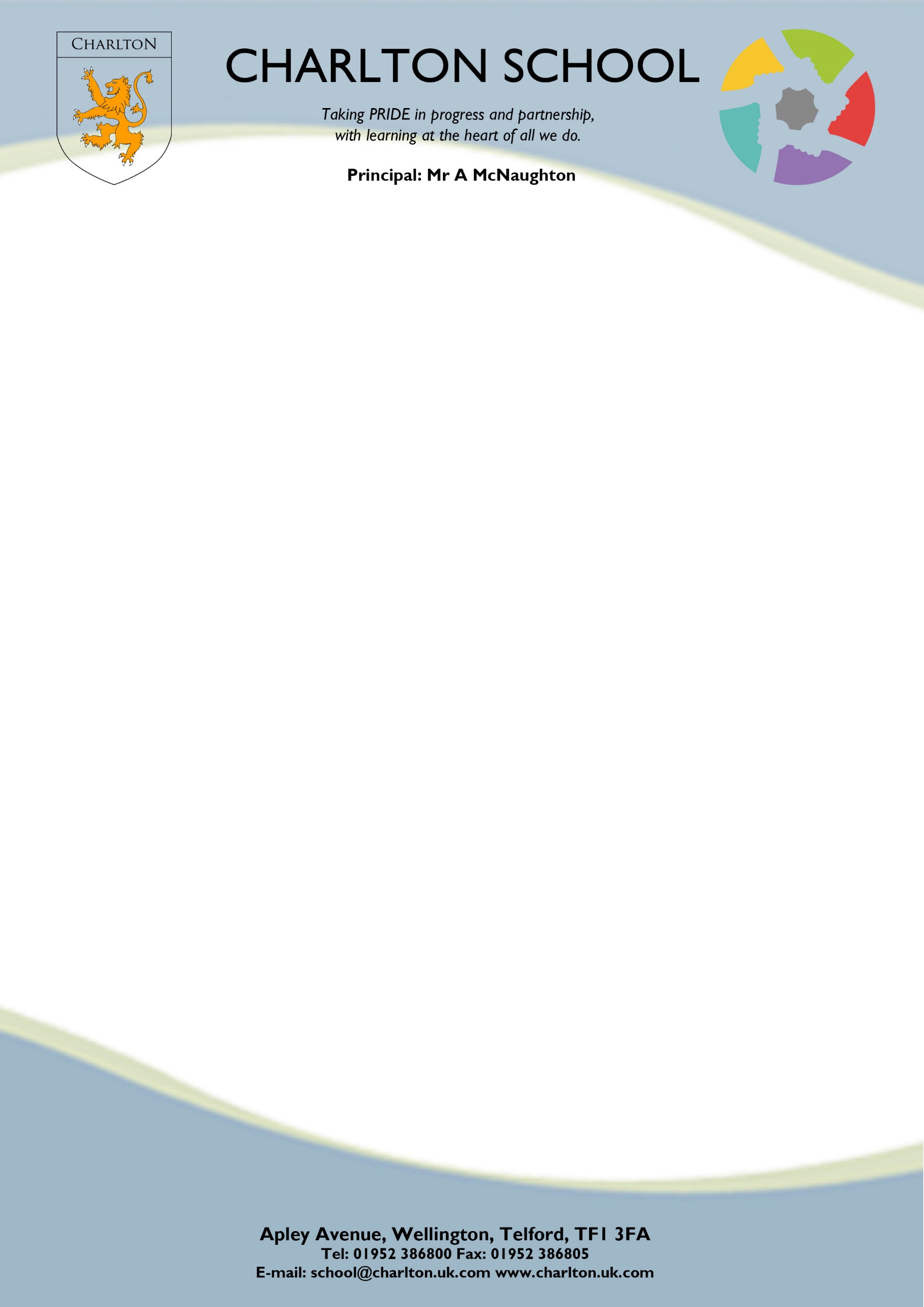 Dear Parent/Carer,Year 7 Induction and Team Building ProgrammeWe have arranged to take our Year 7 students on a residential activity course to the Pioneer Centre in Cleobury Mortimer, leaving on Wednesday 2nd October and returning on Friday 4th October.  Fully trained and qualified instructors will provide instruction in a programme of activities in a safe, controlled and secure environment.The students will take part in nine activities, which are likely to include those listed below:These activities are very much aimed at providing fun and adventure for the children while, at the same time, enhancing the development of their personal and social skills.  However, we have also tried to cater for children who prefer less challenging activities. The course is also designed to develop team skills, and the children should benefit enormously from the experience.  For these reasons, we feel it is important that as many children as possible take part in the visit. The cost will be £145 and this includes: -If you wish your child to take part in this visit, please sign and return the reply slip along with a non-returnable deposit of £45 (please pay by cheque if possible; cheques to be made payable to Charlton School, putting your address and your child’s name on the back) to the Finance Office at Charlton. Alternatively, you may pay during the Transition Parents’ Evening on Mnday 8th July. Please could you complete and return the attached Consent Form at the same time.You may wish to pay the full amount straightaway, but for those of you who wish to pay in instalments, we have set up the following payment dates to help spread the payments for you:By Wednesday 10th July – initial deposit of £45  (to the Charlton Finance Office or pay during the Parent Partnership Evening)Friday 13th September – final payment of £100  (to the Finance Office at Charlton)The remaining balance must be paid by Friday 13th September.  However, we appreciate that the lack of time is likely to cause financial pressure to some parents so we can offer staggered payments throughout the autumn term to families who might struggle to meet the cost.  If you opt for this, we will require the initial deposit to secure a place for your child, followed by three post-dated cheques for the last day of the months of September, October and November. It is important that you contact Mrs K Hughes, the School Fund Officer, on 386808 if you wish to pursue this option, as she will need to be in receipt of all three post-dated cheques by Friday, 13th September. For advice or information on any other aspect of the trip, please contact Mr Simms (Transition Lead Teacher).We do not wish to exclude any child from the trip on the grounds of affordability. If your child is in receipt of free school meals, or if you are receiving benefits, please contact Mrs Hughes for advice on how we can support you.Yours faithfully,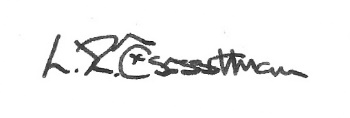 Mr L TristhamSenior Deputy HeadteacherNote : Recent national court action against teachers acting in good faith as responsible parents on a school trip have necessitated a review of our current policy on what is a sensible response to bad behaviour or non-compliance. We will operate a policy of zero tolerance on any behaviour which is deemed to be unacceptable or which could prove dangerous to another person. In either of these cases, the student or students concerned will be returned home at short notice.  Parents or a trusted friend or relative must be available at any time to collect the returned student and provide a home for them for the duration of the trip.  Clearly, contact numbers must be available for this purpose.October 2019 : Year 7 Induction and Team Building Programme – Pioneer CentreName of Student: …………………………………………………………………………….………….                 Form: ………..…….I give my permission for my child to take part in the residential visit to the Pioneer Centre.  I enclose a non-returnable deposit of £45.Signed: ……………………………………………………………………….…………..  Parent/Carer       Date: ……………………..The school reserves the right to refuse to allow a student on this visit if their behaviour in school prior to departure falls below acceptable standards.  If such unsatisfactory behaviour occurs and action, as outlined above, has to be taken, it is likely that monies paid will have to be forfeited.  Any student behaving in an unacceptable manner during the visit will have to be collected from the Pioneer Centre by the parents.Please return to the Charlton Finance Office along with the Parental Consent Form.AbseilingInitiative GamesZip WireHigh ropesClimbingBig BounceArcheryFencingSearch and RescueChallenge CourseRaft BuildingCircus SkillsAll equipment and instruction9 activitiesFull boardEvening activities programmeTransport Insurance